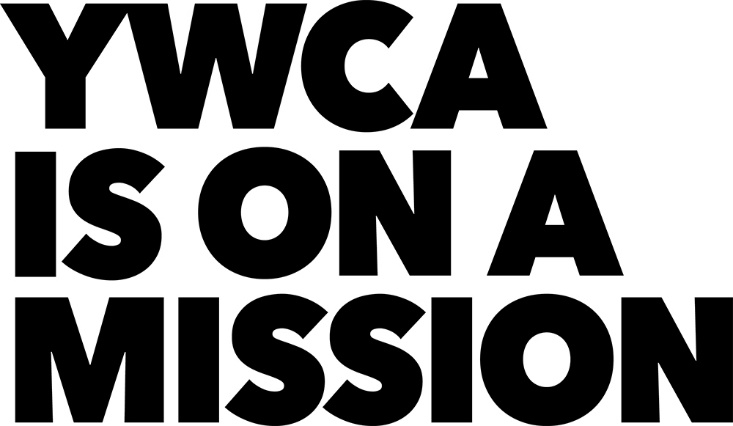 Fax Cover SheetTotal Pages, Including Cover: ______☐ Urgent      ☐ Reply ASAP      ☐ Please Comment      ☐ Please Review      ☐ For Your InformationComments:  ______________________________________________________________________________________________________________________________________________________

____________________________________________________________________________________

____________________________________________________________________________________

____________________________________________________________________________________

____________________________________________________________________________________




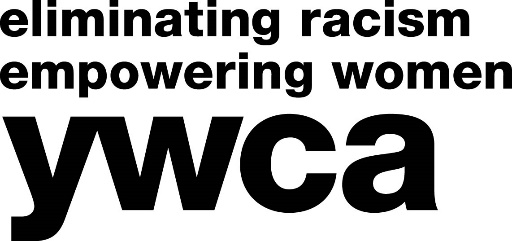 To:From:Attention:Date:Fax Number:Phone Number: